Собрание подготовлено и проведено 16.01.2017 годаУчителем-логопедом Орловой Ю.С.Воспитателем Матвеевой О.А.Родительское собрание №2 в группе № 2 «СОЛНЫШКО» от 16.01.2017 г.Тема: « Влияние разных видов массажа на развитие ЗКР у детей с тяжелыми нарушениями речи».Цель: познакомить  родителей с нетрадиционными и иновационнными технологиями в развитии звуковой культуре речи.Задачи:Ознакомить родителей с результатами промежуточного мониторинга по освоению детьми ЗКР.Рассказать о инновационных подходах в развитии речи с помощью логопедического массажа и развития моторики.Дать рекомендации родителям по дальнейшей работе с детьми в домашних условиях.Ход собрания:Уважаемые родители с детьми нашей группы за период с 1сентября по 31 декабря:Проведена диагностика.Проведена работа над звуковой культурой речи.Проведена работа по развитию мелкой моторикой рук.Проведена работа над лексико-грамматическим строем речи.Проведенная работа была представлена в разных видах деятельности:ФОГ.ЗКР.Развитие лексико-грамматического стоя речи.С детьми нашей группы за данный период были изучены 5 гласных  и 2 согласных буквы, и мы вам хотим показать отрывок с открытого занятия, которое проходило в ноябре месяце.( показывается отрывок видео)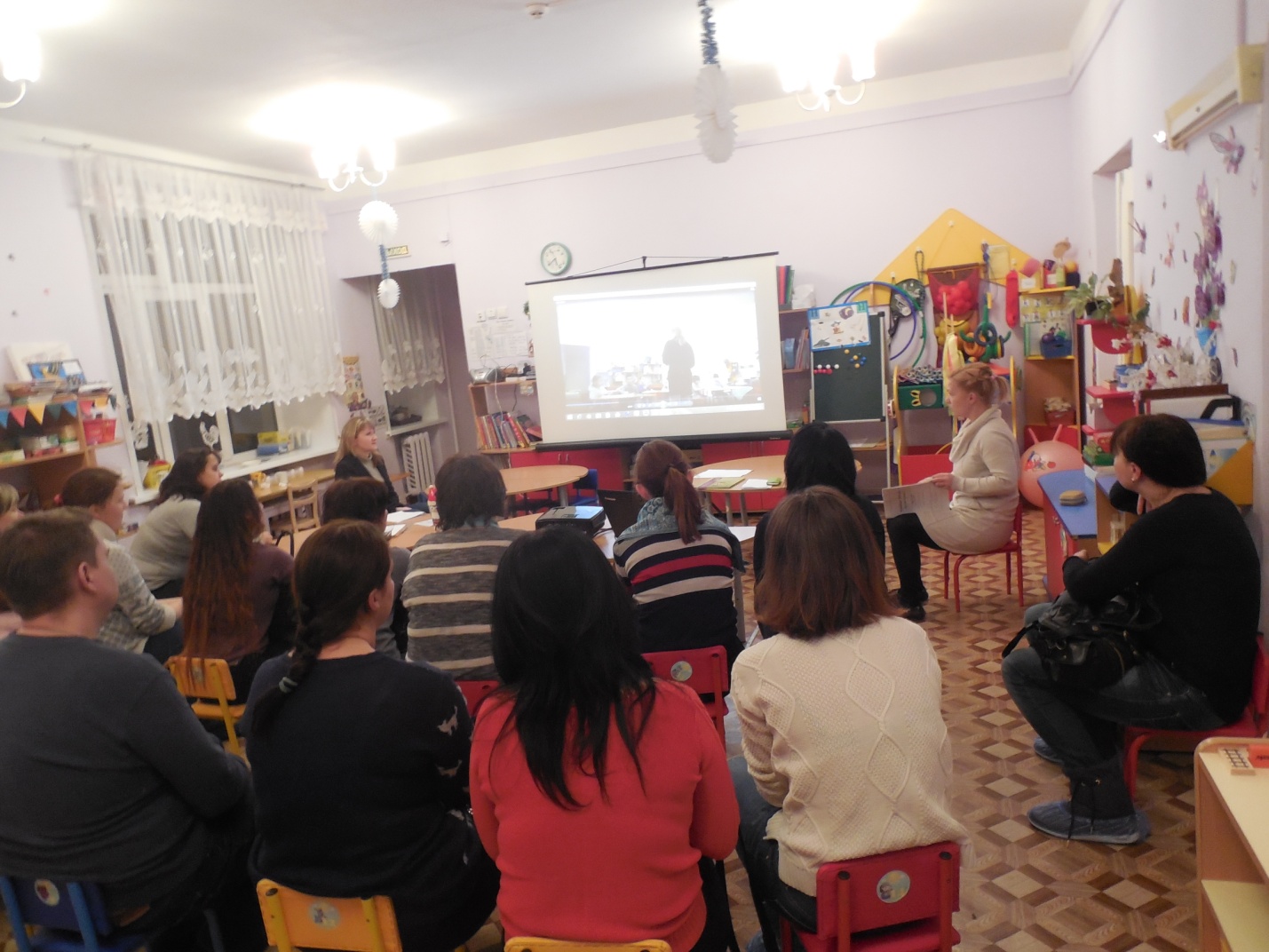 Как известно моторика рук тесно связанна с развитием речи детей хотелось бы вам рассказать о внедрении в группе новых, инновационных  технологий массажа которые вы можете с детьми делать тоже, используя методические  рекомендации.А) ЛОГОПЕДИЧЕСКИЙ МАССАЖ С ЛОЖКАМИ.Цели логопедического массажа. Исправлять дефекты речи лучше в детском возрасте. И чем раньше, тем лучше. Картавость, игнорирование некоторых букв алфавита, задержка развития речи, «каша» во рту, заикание – это повод для работы с ребёнком.Предлагаем Вам просмотреть презентацию.Преимущества логопедического массажа:     1. Ложки есть в каждом доме.2. С ложкой связаны приятные ассоциации (удовольствие от еды)3. С ложкой умеют обращаться все - они просты в применении и безопасны. 4. Ложки не требуют стерилизации – их достаточно помыть.5. Массаж ложками служит хорошей подготовкой к артикуляционной гимнастике и укреплению лицевых мыщц, мышц языка и губ.6. Массаж ложками помогает в практическом усвоении предлогов и предложных слов.7. Ребенок, делая само-массаж ложками, легко усваивает названия частей лица.8. Разную температуру ложек можно использовать для расслабляющего  и стимулирующего эффекта.9. Площадь воздействия ложки, значительно больше площади воздействия пальца.10. Ложкой можно провести такие движения, которые пальцем провести невозможно.11. Массаж легко применять в домашних условиях.12. Движения массажа достаточно просты.13. Применение ложечного массажа в логопедии дает еще и развитие мелкой моторики у ребенка.14. Делая само-массаж, ребенок выполняет движения с приятным для него усилием и никогда не сделает самому себе больно.15. Ложки можно брать разные, что помогает поддержать интерес ребенка к занятию.Задачи логопедического массажа.Стимуляция дозревания корковых отделов речедвигательной системы.Стимуляция проприоцептивных ощущений – ощущений от положения своего тела в пространстве.Уменьшение или прекращение судорог, синкенезий, тремора.Улучшение качества артикуляционных движений.Сокращение или предотвращение рецедивов. (Дети могут демонстрировать возврат старого, дефектного произношения)Помощь в формировании нужного уклада артикуляционных органов.Помощь в ликвидации асимметрии лица – часто мышцы поражены только на одной стороне, что приводит к перекашиванию рта, отклонению языка, боковому произношению, нессиметричной улыбке и другим деффектам.Помощь в нормализации тонуса мышц мимической и артикуляционной мускулатуры.Противопоказания к проведению логопедического массажа.Не следует делать массаж ребенку при инфекционном заболевании;Если у ребенка появились высыпания на коже, аллергические реакции, гнойнички, трещины, сухая кожа, герпес или коньюктевит;  Проблемы во рту – различные воспаления или выпадения зубов.Выбор ложек.Для детей дошкольного возраста используют 2 кофейные ложки. Ложки должны быть из нержавеющей стали с минимум украшений на черенке и круглым, а не острым кончиком. Ложки берем за черенки, не касаясь черпаков.Если мышцы у ребенка гипотоничны, и ребенку нужен стимулирующий массаж – поставьте перед ним стакан с холодной водой и пусть он время от времени опускает туда ложки. При гипертонусе мышц – стакан с теплой водой.Если у ребенка выраженный рвотный рефлекс – просто временно исключите для него движения ложкой во рту. Постепенно начиная массировать кончик языка, понемногу отодвигая границу рефлекса вглубь. Очень помогает беседа с ребенком во время массажа.Цели упражнения с ложками:Запоминание частей ложки.Закрепление различных положений ложки в руке.Освоение движений массажа.Развитие мелкой моторики.Развитие умения ориентироваться в пространстве.Упражнения в синхронной работе рук.Коррекция нарушений слоговой структуры.Упражнения выполняются под чтение стихотворения, и это не случайно.Стихи, как ритмически организованная речь, способствуют формированию чувства ритма у детей и являются неспецифическим способом коррекции нарушений слоговой структуры.Игровая форма занятий.Создается при помощи игровых приемов и ситуаций, которые выступают как средство побуждения, стимулирования детей к учебной деятельности.Реализация игровых приемов происходит по следующим направлениям:Дидактическая цель ставиться в форме игровой задачиУчебная деятельность подчиняется правилам игрыУчебный материал используется в качестве ее средстваУспешное выполнение дидактического задания связывается с игровым результатом.Б) МАССАЖ С ШАРИКАМИ СУ ДЖОК.Использование Су – Джок терапии в работе с детьми дошкольного возраста.Одной из нетрадиционных логопедических технологий является Су-Джок терапия. Метод Су-Джок - это ультрасовременное направление акупунктуры, объединяющее древние знания медицины Востока и последние достижения европейской медицины. . В основе его метода лежит система соответствия, или подобия, кистей и стоп всему организму в целом. По мнению самого автора, кисти и стопы являются, "пультами дистанционного управления" здоровьем человека. На кистях и стопах в строгом порядке располагаются биологически активные точки, соответствующие всем органам и участкам тела. Соответственно, воздействуя на эти точки, можно влиять на определенный орган человека, регулировать функционирование внутренних органов. Таким образом, с помощью Су-Джок терапии доступно лечить любую часть тела, любой орган, не прибегая к помощи врача.Приемами Су-Джок терапии являются массаж кистей специальными шариками и эластичными кольцами, массаж стоп. Вся работа по данному методу проводится с помощью Су-Джок стимуляторов-массажеров, один из которых представляет собой шарик – две соединенные полусферы, внутри которого, как в коробочке, находятся два специальных кольца, сделанных из металлической проволоки так, что можно их легко растягивать, свободно проходить ими по пальцу вниз и вверх, создавая приятное покалывание. Движения могут быть различными - круговые движения шарика между ладонями, перекатывание шарика от кончиков пальцев к основанию ладони, вращение шарика кончиками пальцев, сжимание шарика между ладонями, сжимание и передача из руки в руку, подбрасывание шарика с последующим сжатием между ладонями и т.д. Каждое упражнение сопровождается небольшим стишком, потешкой и т.д.
Эту работу можно проводить в течение 1-2 минут перед выполнением заданий, связанных с рисованием, лепкой, письмом, проводить в качестве пальчиковой гимнастики во время динамической паузы на занятиях.В) ЗОНДОВЫЙ МАССАЖ.Уважаемые родители в группе подготовлен логопедический уголок, где вы в любое время можете ознакомиться с последним срезом по ЗКР вашего ребёнка.Подготовлены картотеки с играми и упражнениями для развития артикуляционного аппарата, автоматизации звуков, развитии лексико-грамматического строя и связной речи детей, а так же мелкой моторики у ребёнка.Если у вас возникают вопросы, Вы всегда можете обратиться за помощью к специалистам детского сада.Спасибо за внимание!


Формирование обучению грамотеЗвуковая культура речиРазвитие лексико-грамматического строя речи.Развитие фонетического восприятия.Развитие моторики детей.Обучение чтению детей.Обучение звукобуквенного анализа. Укрепление артикуляционного аппарата.Развитие моторики детей.Постановка звуков.Автоматизация и дифференсация звуков.Занятия с детьми группы ОНР и ЗПР.